Изх. № 2630/02.03.2022 г.ДО ВСИЧКИ ЗАИНТЕРЕСОВАНИ ЛИЦАПОКАНАЗа представяне на оферта относно изготвяне на  техническа спецификация и на методика за оценка на офертите във връзка с възлагане на обществена поръчка “Осигуряване на невъоръжена физическа охрана за обекти управлявани от ИА “Военни клубове и военно-почивно дело”, по обособени позиции и участие в комисия при провеждане на процедуратаУВАЖАЕМИ ДАМИ И ГОСПОДА,  Изпълнителна агенция “Военни клубове и военно-почивно дело” (Агенцията) има намерението да открие процедура по Закона за обществените поръчки (ЗОП) с предмет: “Осигуряване на невъоръжена физическа охрана за обекти управлявани от ИА “Военни клубове и военно-почивно дело”, по обособени позиции. Изпълнителна агенция “Военни клубове и военно-почивно дело” не разполага с експерт в областта на охранителната дейност. В тази връзка и в случай, че отговаряте на изискванията в настоящата покана, бихме желали да ни представите оферта, за следното:1. Изготвяне на „Техническа спецификация“ и „Методика за оценка на офертите“ (при критерий „съотношение качество/цена”) за обществена поръчка за осигуряване на невъоръжена физическа охрана за нуждите на следните обекти, управлявани от Агенцията: I-ва обособена позиция:ІІ - ра обособена позиция:ІІІ - та обособена позиция:ІV – та обособена позиция:V – та обособена позиция: VI – та обособена позиция:Техническата спецификация следва да е съобразена в пълна степен с актуалните правила за охранителни услуги, както и с действащото законодателство в тази област.  2. Участие като член в комисията при провеждане на процедурата.Предоставената оферта следва да бъде изготвена съобразно приложените образци към поканата. Към поканата се прилага декларация, че лицето не е осъждано за умишлени престъпления от общ характер и не е лишено от правото да упражнява професия или дейност свързана с предмета на поканата.При разглеждане на получената оферта ще бъдат взети под внимание:  1. посочената цена за изпълнение на предлаганите услуги, която е крайна за участника с вкл. ДДС;2. срока за изготвяне документите;  3. опита в изготвянето на технически спецификации и методики за оценка на оферти, както и участието в комисии за разглеждане и оценка на оферти в поръчки, касаещи предмета и обектите на предстоящата за стартиране обществена поръчка, практическият опит свързан със професионалната компетентност (минимум 2 години);4. документите, доказващи посочения/декларирания опит в изготвянето на технически спецификации и методики за оценка на оферти, и участието в комисии за разглеждане и оценка на оферти в поръчки, касаещи предмета и обектите на предстоящата за стартиране обществена поръчка. Документите могат да бъдат под формата на референции, изпълнени договори, линкове към приключили и изпълняващи се в момента поръчки и др., от които да е видно, че експерта е взел участие при провеждането им;5. опит и умения за работа в ЦАИС ЕОП.Лице за контакт:  	Ива Захариева – и.д. началник отдел  “Обществени поръчки ”, тел: 0892/606807.           Офертата следва да бъде представена в запечатан непрозрачен плик не по-късно от 14:00 часа на 09.03.2022 г., на адрес: гр. София, бул. “Цар Освободител” № 7 (Център за информационно и административно обслужване). Неразделна част от настоящата покана са:Образец № 1  - Представяне на участника;Образец № 2  - Ценово предложение.	ИЗПЪЛНИТЕЛЕН ДИРЕКТОР                                                             		НА ИЗПЪЛНИТЕЛНА АГЕНЦИЯ                          	                                                  “ВОЕННИ КЛУБОВЕ И 				                    		 ВОЕННО-ПОЧИВНО ДЕЛО”:																				    ………/П/…………….......                           ИВАН КОЖУХАРОВ Образец № 1ДОИЗПЪЛНИТЕЛНИЯ ДИРЕКТОРНА ИА “ВОЕННИ КЛУБОВЕ И ВОЕННО –ПОЧИВНО ДЕЛО”                                     ГР. СОФИЯ, 	БУЛ.“ЦАР ОСВОБОДИТЕЛ” № 7ПРЕДСТАВЯНЕ НА УЧАСТНИКАУВАЖАЕМИ ДАМИ И ГОСПОДА,Декларирам, че ако офертата бъде приета, предложената от мен/нас цена ще остане постоянна и няма да бъде променяна по време на изпълнението на услугата.	Декларирам, че ако офертата бъде приета, ще изпълня услугата в пълно съответствие с поставените от Вас условия и действащото законодателство в областта на охранителните услуги.  Декларирам/ме, че разполагам/ме с нужната професионална компетентност, свързана с предмета на обществената поръчка, както следва: Декларирам, че притежавам следния опит в изготвянето на технически спецификации, методики за оценка и участие в комисии, при провеждане на обществени поръчки свързани с услуги по изпълнение на охранителни дейности/физическа охрана/, както и работа и умения с ЦАИС ЕОП:............................................................................................................................................,(попълва се от оферента – текст свободен формат) Декларирам, че притежам нужните умения и знания за работа с ЦАИС ЕОП. Ползвам електронната платформа ЦАИС ЕОП  от .............година.	Прилагам следните 	документи, доказващи декларирания по – горе опит в изготвянето на технически спецификации и методики за оценка на оферти, и участието в комисии за разглеждане и оценка на оферти в поръчки касаещи предмета и обектите на предстоящата за стартиране обществена поръчка (референции, изпълнени договори, линкове към приключили и изпълняващи се в момента поръчки и др.)С подаване на настоящата оферта, направените от мен/нас предложения и поети ангажименти са валидни за срок от ........................... месеца от датата, определена като краен срок за подаване на офертите (не по - малко от 6  месеца). Офертата ще остане обвързваща за посочения срок и може да бъде приета по всяко време, преди изтичане на този срок.Дата					________/_________/________Име и фамилия			_________________________Подпис                                         __________________________Образец № 2ДОИЗПЪЛНИТЕЛНИЯ ДИРЕКТОРНА ИА “ВОЕННИ КЛУБОВЕ И ВОЕННО – ПОЧИВНО ДЕЛО”                                                    ГР. СОФИЯ, БУЛ. “ЦАР ОСВОБОДИТЕЛ” № 7ЦЕНОВО ПРЕДЛОЖЕНИЕУВАЖАЕМИ ДАМИ И ГОСПОДА,               Във връзка с изпратената от Вас покана и в съответствие с поставените от Вас изисквания, приложено Ви представям следното ценово предложение:  	 Общата цена за изпълнение на услугата е ..................... лева с ДДС.	В общата цена за изпълнение на услугата се включват всички разходи по нейното осъществяване.	Забележка: В случай, че участника не е регистриран по ДДС, следва това обстоятелство да бъде пояснено от него в свободен текст в настоящото ценово предложение.Дата					 ________/_________/________Име и фамилия			 _________________________Подпис                                                 __________________________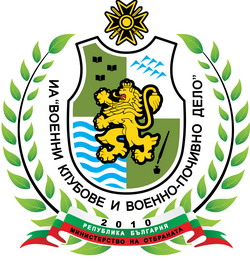 МИНИСТЕРСТВО НА ОТБРАНАТАИЗПЪЛНИТЕЛНА АГЕНЦИЯ„ВОЕННИ КЛУБОВЕ И ВОЕННО-ПОЧИВНО ДЕЛО”1000, гр.София, бул. “Цар Освободител” № 7тел./факс 953 33 74№ОбектАдрес на обекта1Военен клуб – гр. Плевенгр. Плевен, бул. ”Дойран” № 77, 2ВПК Рибарицас. Рибарица, ул. “Г. Бенковски” № 45, 3Дом за пенсионирани военнослужещи с. Орешак          с. Орешак, ул. ”Даскал Петър Атанасов” № 10, 4Военен клуб – гр. Троянгр. Троян, ул. ”Г. С. Раковски” № 59, 5Военен клуб – гр. Видингр. Видин, ул. ”Баба Вида” № 15, 6Хотел „Шипка” гр. София гр. София бул. „Тотлебен” №34 А, 7Военен клуб – гр. Самоков гр. Самоков ул.”Цар Борис ІІІ” № 12,                      8Хотел „Олимп”к.к. Боровец, 9ВПД „Боровец“ к.к. Боровец, 10Военен клуб – гр. Гоце Делчев гр. Гоце Делчев, ул. „Драма” № 1,                           11Военен клуб – гр.  Благоевград              гр. Благоевград ул.”Иван Вазов” № 7,                      №ОбектАдрес на обекта1Военен клуб – гр. Карловогр. Карлово, пл. “20 юли” 2Военен клуб – гр. Стара Загорагр. Стара Загора, ул. “Августа Траяна” №23,3Военен клуб – гр. Хасково6300 Хасково, ул. „Булаир” № 2 4Военен клуб – гр. Смолянгр. Смолян, бул. „България” № 77 5Военен клуб – гр. Казанлъкгр. Казанлък, ул. “Розова долина” №86Военен клуб – гр. Пловдивгр. Пловдив, ул. „Иван Вазов” № 27Хотел “Хармония”х-л “Хармония”, к.к. “Пампорово8ПД „Картела”местността „Картела”, общ. Батак№ОбектАдрес на обекта1Хотел „Флагман”КК „Св. Св. Константин и Елена”, 2Хотел „Адмирал”КК „Св. Св. Константин и Елена”, 3Хотел „Фрегата”КК „Св. Св. Константин и Елена”, 4Хотел „Маяк”КК „Св. Св. Константин и Елена”, 5Военноморски клуб – гр. Варнагр. Варна, бул. „Владислав Варненчик” № 2,6Военен клуб – гр. Шуменгр. Шумен, ул. „Адам Мицкевич” № 2,7Военен клуб – гр. Велико Търновогр. Велико Търново, пл. „Майка България” № 1, Иван Драгостинов, тел: 08926068168Военен клуб – гр. Русегр. Русе, ул. „Одрин” № 4, 9Военен клуб – гр. Свищовгр. Свищов, ул. „Алеко Константинов“ № 2, №ОбектАдрес на обекта1Хотел “Созопол – МО”гр. Созопол, ул. „Проф. Иван Венедиков“ № 6, 2Хотел „Несебър – МО”гр. Несебър, кв. „Черно море“, Стойка 3Хотел „Сарафово – МО”гр. Бургас, кв. „Сарафово“, м. „Лахана“, 4Къмпинг „Чайка”гр. Обзор, м. „Топач“, 5Военен клуб – гр.  Бургас гр. Бургас, ул. „Христо Ботев” № 48, 6Военноморски клуб – гр.  Созопол гр. Созопол, ул. „Републиканска” № 17, 7Военен клуб – гр. Сливенгр. Сливен , ул. “Цар Освободител” № 5, 8Военен клуб – гр.  Царево гр. Царево, Ул. “Хан Аспарух” № 35, 9Хотел ВК Сливенгр. Сливен, ул. „Георги Данчев” № 1№ОбектАдрес на обекта1Военно общежитие (ВО) “Средец”гр. София, ул. “Монтевидео” № 21а2ВО “Май”гр. София, ул. “Монтевидео” № 21а3ВО “Чавдар-1”гр. София, бул. “Асен Йорданов” № 24ВО “Пети километър”гр. София, бул. “Цариградско шосе” № 111” 5ВО “Младост”гр. София, бул. “полк. Владимир Серафимов” № 26ВО “Банишора”гр. София, бул. “Ген. Столетов” № 23,7ВО гр. Стара Загорагр. Ст. Загора, ул. “Одринска епопея” № 3; 8ВО № 1, гр. Пловдивгр. Пловдив , ул. “ген. Радко Димитриев ” № 499ВО гр. Казанлъкгр. Казанлък,  ул. “Вожели”№ 110ВО гр. Плевенгр. Плевен, жк. “Дружба”, бл.5211ВО “Пети километър Гаражи Коменданство - МОгр. София, бул. “Цариградско шосе” № 111” №ОбектАдрес на обекта1Резиденция „Лозенец“гр. София, ул. „Милин камък“ № 70, 2Централен военен клубгр. София, бул. „Цар Освободител“ № 7, 3Административна сградагр. София, ул. „Шейново“ № 23, Относно:За представяне на оферта относно изготвяне на техническа спецификация и на методиката за оценка на офертите във връзка с възлагане на обществена поръчка “Осигуряване на невъоръжена физическа охрана за обекти управлявани от ИА “Военни клубове и военно-почивно дело”, по обособени позиции и участие в комисия при провеждане на процедурата  Административни сведения  Административни сведения  Административни сведения Наименование на участника/лицето подаващо оферта:..................................................................................................................  ЕИК/БУЛСТАТ/ЕГН................................................................................................................Седалище:Седалище:Седалище: –  пощенски код, населено място:...................................................................................................................... –  ул./бул. №, блок №, вход, етаж:........................................................................................................................Адрес за кореспонденция:Адрес за кореспонденция:Адрес за кореспонденция: –  пощенски код, населено място:.................................................................................................................. –  ул./бул. №, блок №, вход, етаж:................................................................................................................Телефон:............................................................................................................E-mail адрес:..............................................................................................................Данни за банковата сметка: Обслужваща банка:…………………… IBAN.......................................................... BIC............................................................. Титуляр на сметката:............................................Име и фамилия на експертаПрофесионална компетентностОтносно:За представяне на оферта относно изготвяне на техническа спецификация и на методиката за оценка на офертите във връзка с възлагане на обществена поръчка “Осигуряване на невъоръжена физическа охрана за обекти управлявани от ИА “Военни клубове и военно-почивно дело”, по обособени позиции и участие в комисия при провеждане на процедурата№ по редУслугаСрок на изпълнение /в дни/Цена в лева с ДДС12341Изготвяне на „Техническа спецификация“ и „Методика за оценка на офертите“ (при критерий „съотношение качество/цена”) за обществена поръчка за осигуряване на невъоръжена физическа охрана за нуждите на обектите, управлявани от ИА “Военни клубове и военно-почивно дело” 2Участие в комисията при провеждане на процедуратаУчастие в комисията при провеждане на процедурата                                                                                     Обща цена в лева с ДДС:                                                                                     Обща цена в лева с ДДС:                                                                                     Обща цена в лева с ДДС: